USB教学麦克风方案一、方案介绍		在教学麦克风的应用领域，我司有十几年行业经验，为了实现一师一麦的功能，从最初简单的近距离配对设计，到目前的系统设计的概念是我司深入行业，了解客户使用习惯和环境，不断解决客户痛点的过程。本方案是由一个教学无线麦克风和一个USB音频接收器组成，能实现本地扩音、电脑录音、空中鼠标和翻页等的键盘快捷键功能。二、特点	1、预置信道数14个，多套一起使用互不干扰。	2、音频传输采用数字化处理，抗干性强	3、无线传输具有抗WIFI干扰能力	4、无线传输距离空旷地带 50米以上	5、内置PCB板天线更适合便携式产品	6、一师一麦的设计，老师在任一教室开机即可使用3. 規格四、功能简介		配对			一师一麦配对：双向配对，每次开机使用都需要重新配对保存ID码配对：双向配对，配对只需要一次，以后开机即可以使用		音量调节			调整麦克风前置放大		空中鼠标功能：			鼠标键 左键 右键共3个键		幻灯片操作			上/下翻页、画线、清除画线、一键黑屏等		电脑播放器操作			上/下一曲、播放/暂停、电脑系统音量加减		USB设备			内置USB麦克风、USB键盘、USB鼠标。操作系统免驱		本地扩音			提拱微软操作系统本地扩音和录音软件图片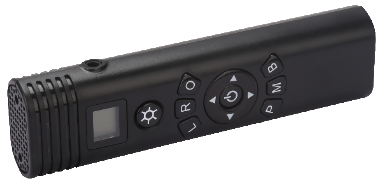 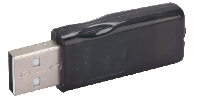 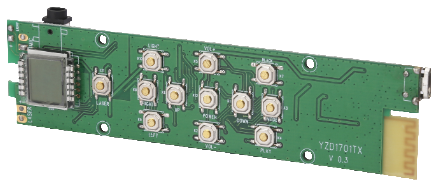 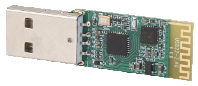 规格项目音频发射模块音频接收模块供电电压5V5V消耗电流<45mA<25mA工作温度-10 ℃ ～ +-10 ℃ ～ +频率范围2400～2483.5MHz2400～2483.5MHz信道数目1414调制方式GFSKGFSK发射功率17dBM输入阻抗1OK Ohm输入电平2.8Vp-p(Max)接收灵敏度-85dBm(Min.)输出阻抗32 Ohm输出电平2.8Vp-p(Max)音频时延<10ms<10ms频率响应10～8KHz,±3dB10～8KHz,±3dB动态范围@1kHz81dB81dB失真度THD0.1%0.1%